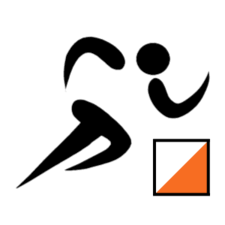 Orientační běh v areálu školy a školky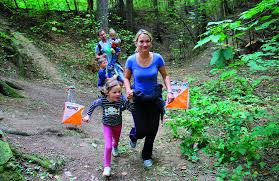 Rodiče s dětmi dostanou na startu mapu areálu, podle které se budou orientovat při hledání kontrol. Kontrol bude celkem osm. Budou označeny čísly. Najít je musíte postupně od jedničky po osmičku.Na každé kontrole bude razítko, které si narazíte do svého plánku. Po nalezení všech kontrol doběhnete k cíli (cíl = start), kde na vás bude čekat odměna.Těšíme se na vás!